Properties of shapesHERE’S THE MATHSYour child is learning to recognise, describe and build simple 3-D shapes, including making nets. A net is a 2-D pattern of faces that you can cut and fold to make a model of a solid shape. Small tabs are often added in order to glue the shapes together.cuboid                                                                          square-based pyramid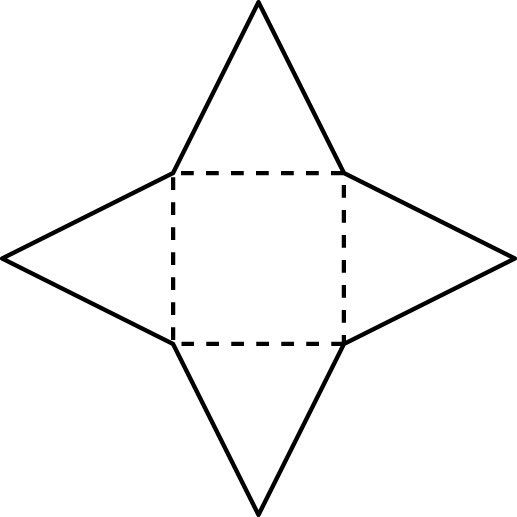 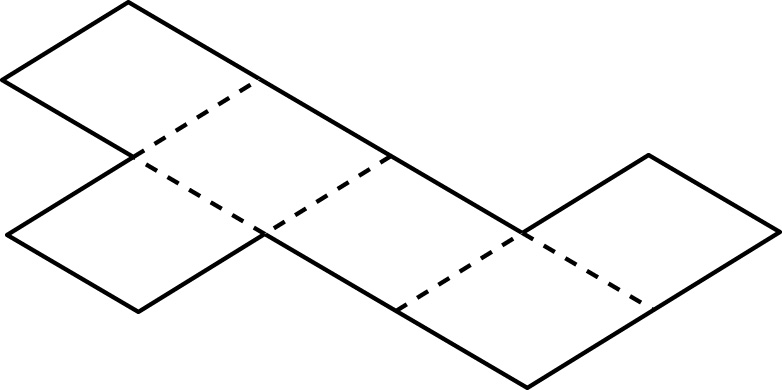 ACTIVITYWhat to doSet the timer to 5 minutes. Each person draws as many different nets for a cube as possible. When the time is up, swap papers and check each other’s nets. The winner is the person with the greater number of correct nets. If you cannot be certain of a particular net, cut it out and try it! There are 11 different nets in total.VariationDraw two different nets for a cube. Put dice dots on the faces so that opposite sides add up to seven as on a real dice. Cut and fold the nets to check they are correct.QUESTIONS TO ASKPrimary 7
Maths
Newsletter 1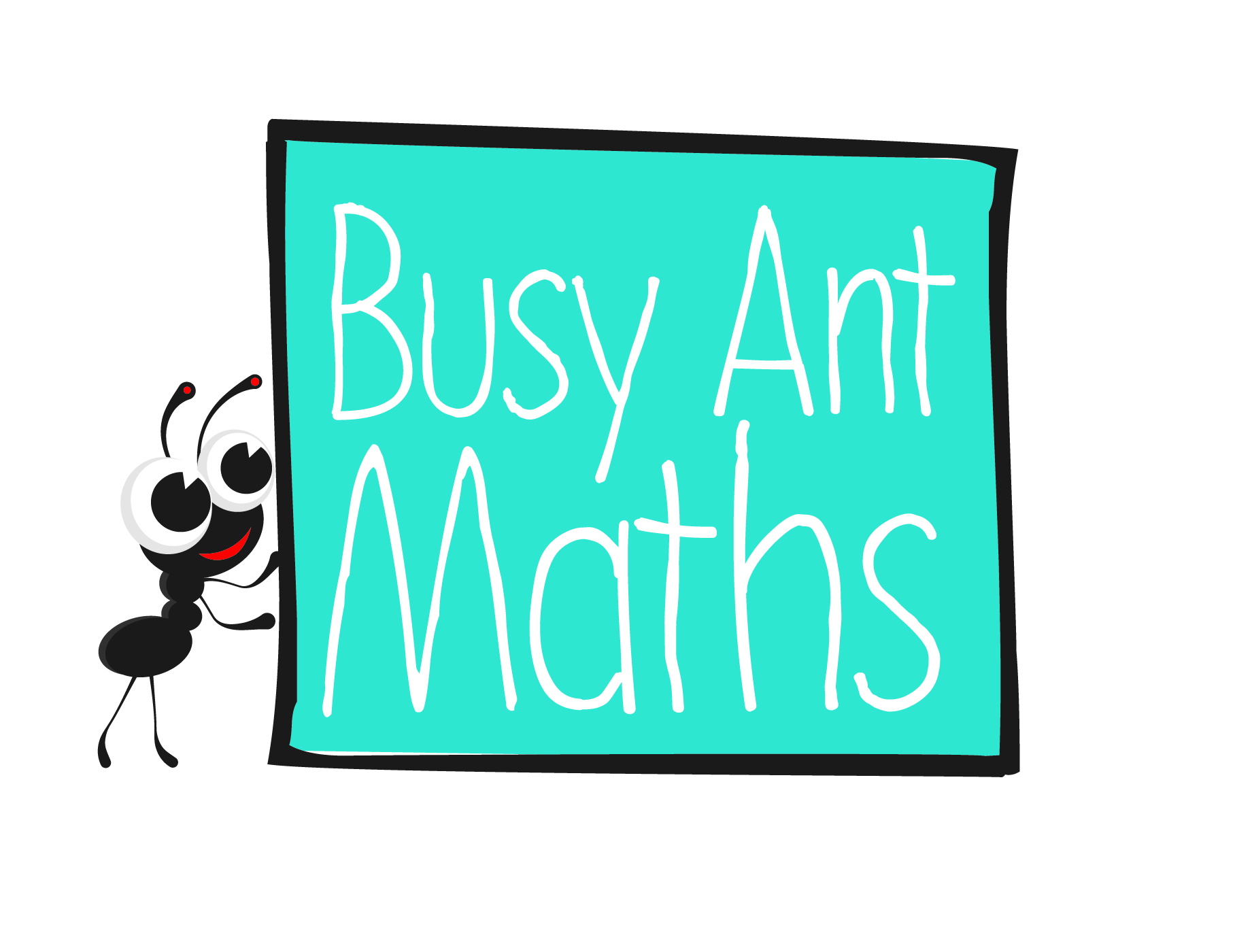 Date: ______________________	Name: ______________________Number and place valueHERE’S THE MATHSYour child is learning to read, write, order and compare numbers to 10 000 000. 
They are also consolidating their understanding of rounding numbers to a required degree of accuracy. The rule for rounding to the nearest 10 (100, 1000, 10 000 and 
so on) is that 5 (50, 500, 5000 and so on) or greater is rounded up and 4 or fewer 
(49, 499, 4999 and so on) is rounded down.ACTIVITYWhat to doEach person has a set of 0–9 cards.Lay out 7 cards. Use the cards to make the largest 7-digit number possible.Read your numbers to one another.The person with the larger number scores a point. Shuffle the cards and repeat. The winner is the first person to reach a score of 5.VariationPlay the same game but make the smallest number.QUESTIONS TO ASKAddition and subtractionHERE’S THE MATHSYour child is practising mental subtraction, including with large numbers and decimals. Subtracting from a 7-digit number involves a secure understanding of place value. It can be helpful to write the number to be subtracted in the correct position beneath 1 000 000 to ‘see’ the answer.ACTIVITYWhat to doTake turns to choose a number on the grid. The first person subtracts their chosen number from 
1 000 000. Use a number line or jottings if necessary. The second person checks the calculation, mentally. If they disagree, use a calculator to check. If the answer is correct, cover the number; if it’s incorrect, leave it uncovered. Swap roles. Each time subtract from a million. Play for 10 minutes or until the grid is complete. The winner has the greater number of counters.VariationInclude a row of decimal numbers, e.g.QUESTIONS TO ASK